My little children, let us not love in work or in tongue, but in deed and in truth. 1 John 3:18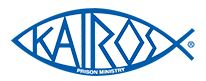 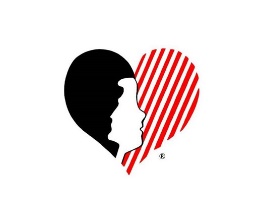 Hello,Kairos Outside Weekend #6 was a success as we ministered to 11 wonderful ladies!! Those of you who did not come out Saturday night for the Walking in Love ceremony or the Closing ceremony on Sunday afternoon truly missed out on the blessings!! We truly appreciate all the prayers and support we received to make this Weekend possible!! These are not the only blessings we have received this month for God has been with us throughout the spiritual warfare that has been happening around us. Here are just a few more of those blessings:We praise God for giving the Kairos Outside Weekend team the strength and love to make the weekend successful.We praise God for First United Methodist Church in Oshkosh for hosting our Kairos Outside Reunion on May 6th.We praise God for the Kairos Inside Taycheedah council gaining a Donor Coordinator and several women who have put in their applications for DOC training so they will be ready to go inside as soon as the Chaplain gives the go ahead.We praise God for the interest that a few of our guests have in order to help fill much needed positions on the Kairos Outside Advisory Council.We praise God for sending us someone to start filling the position of State Treasurer as Don Genrich takes a much-needed break.We praise God for the men who are still working to get more volunteers interested and ready to go inside Oshkosh Correctional as a team as soon as staffing allows.We still have needs and would appreciate your prayer power to help us continue to move forward in our work for the Lord God. We ask that you please sincerely pray for:Someone to step up to fill the vacant position of Secretary and Vice Chair for the Kairos Outside Advisory council so they can function better. [Immediate training available].More volunteers to step up to fill positions on the Kairos Inside of Oshkosh Advisory Council.For volunteers [men and women] to sign up to serve the Lord on the upcoming Kairos Outside Weekend to happen November 17-19, 2023. [Contact Lois Hilger at loishilger419@gmail.com to be on the team.] For guests to get signed up to attend that Weekend [Contact Patte Evans at patteevans@gmail.com ]For staffing issues to be alleviated within the WI correctional institutions so our volunteers can start showing Christ’s love and mercy to the residents and staff just as Jesus has called us to do.For added support as some of us take part in the Kairos Distance for Deliverance walk a thon June 9th – 18th.I strongly encourage you to reach out to:Maryanne Evenson (mmaryannee@new.rr.com or 920-809-7004) to help KO of Eastern WI. Larry Heacock (larryheacock@gmail.com or 920-687-0430) to help KI of Oshkosh.  Or Mary Borckardt (maryborckardt@gmail.com or 214-714-6028) to help KI of Taycheedah. If you are interested in serving on the KO#7 Weekend team, here are the general training dates: Sept 9th at Faith United Methodist Church in Neenah (tentative times are 9am-5pm with lunch provided)Sept 30th at Faith United Methodist Church in NeenahOct 14th at Faith United Methodist Church in NeenahNov 4th at Spencer Lake Christian Center in WaupacaI have attached team applications and guest registration forms.We thank you so much for your prayers and any help you can give!May the Lord bless you!!